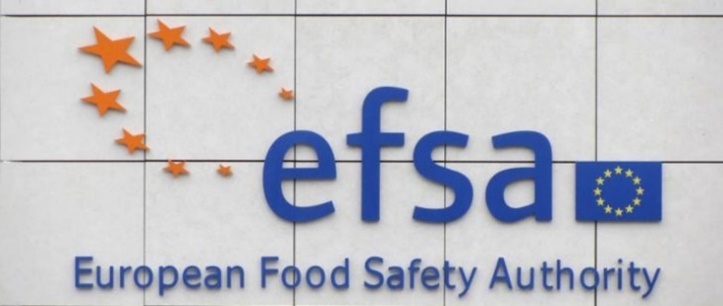 #EuChooseSafeFood                Państwowy Powiatowy Inspektor Sanitarny w Pile informuje, iż  Europejski Urząd ds. Bezpieczeństwa Żywności (EFSA) prowadzi III edycję kampanii informacyjnej „Wybieraj Bezpieczną Żywność” #EUChooseSafeFood.                Celem kampanii jest wspieranie mieszkańców i mieszkanek Europy w podejmowaniu świadomych decyzji dotyczących zakupu żywności. Dzięki niej konsumenci mają dostęp do praktycznych i przystępnych informacji dotyczących zagadnień takich jak pomoc 
w odczytywaniu etykiet umieszczonych na produktach spożywczych czy też porad na temat przygotowywania i przechowywania żywności. Kampania obejmuje szereg zagadnień związanych 
z żywnością i jej bezpieczeństwem.Tematy tegorocznej edycji kampanii pozostają takie same jak w II edycji:1. Suplementy diety. 2. Higiena żywności. 3. Znakowanie żywności z uwzględnieniem alergenów. Adresatami kampanii są przede wszystkim mieszkańcy i mieszkanki Europy w wieku od 25 do 45 lat, w szczególności młodzi rodzice oraz osoby zainteresowane bezpieczeństwem żywności i nauką. Treści prezentowane w kampanii skupiać się będą na znaczeniu w ocenie bezpieczeństwa żywności roli europejskich naukowców, którzy współpracują ze sobą, aby chronić konsumentów przed zagrożeniami związanymi z żywnością.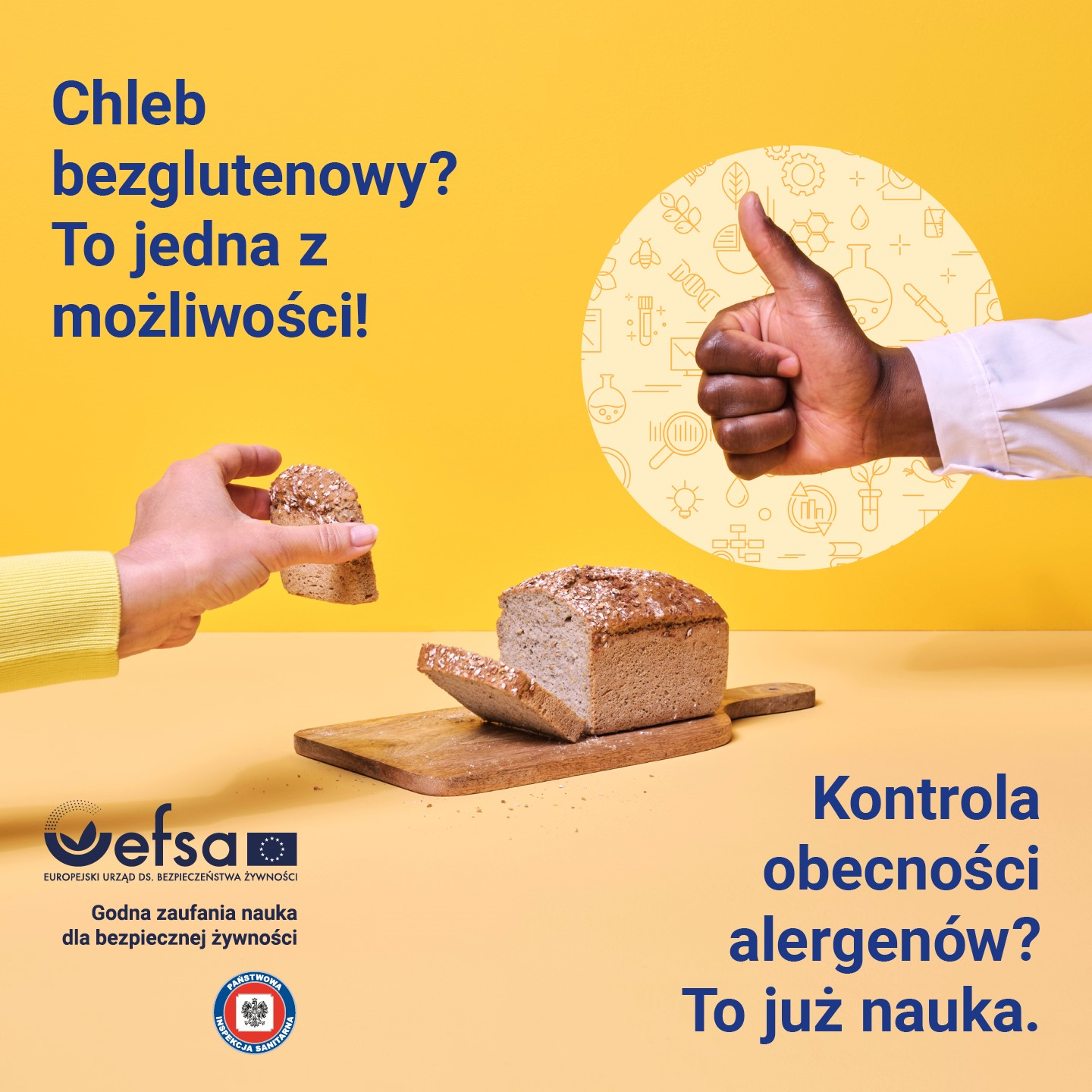 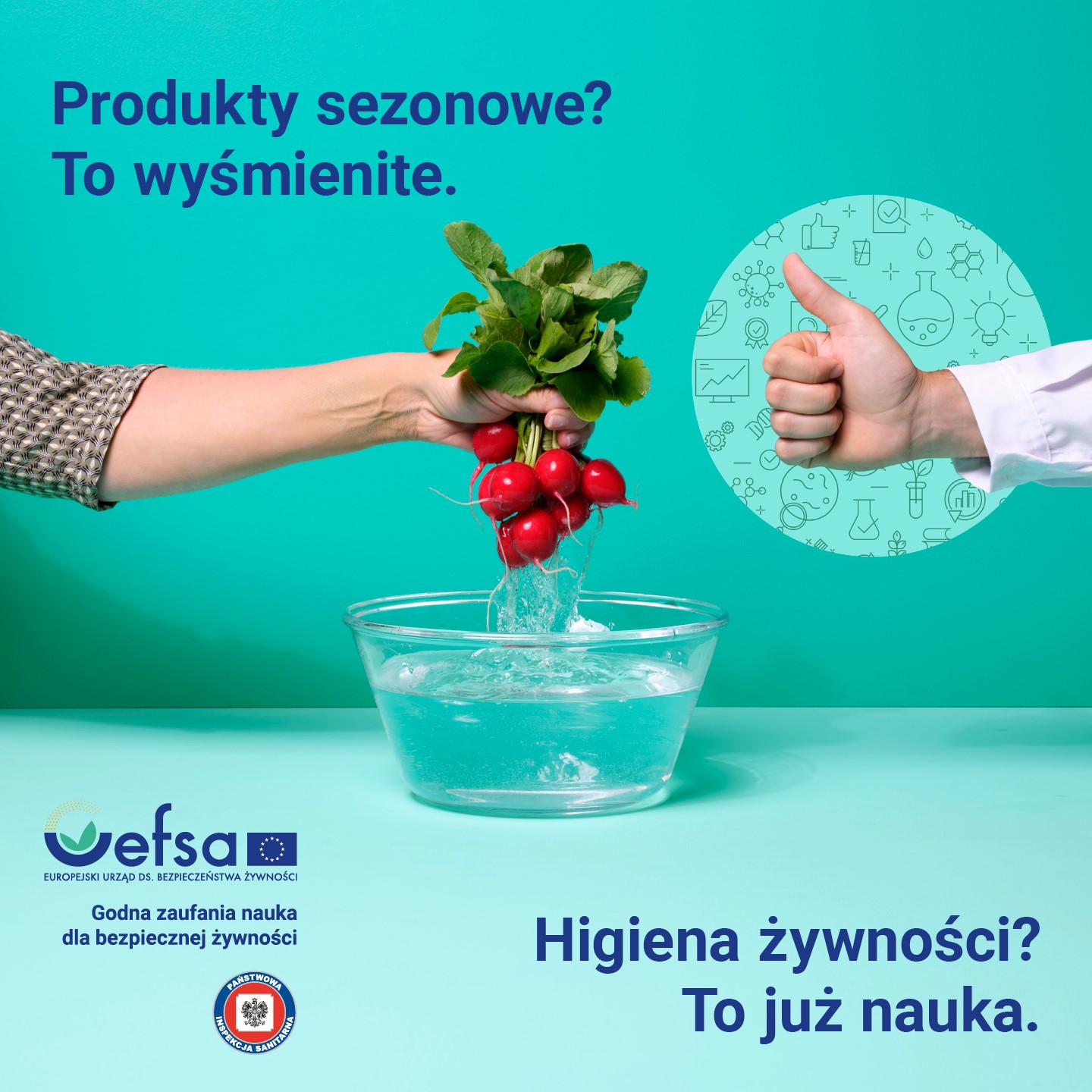 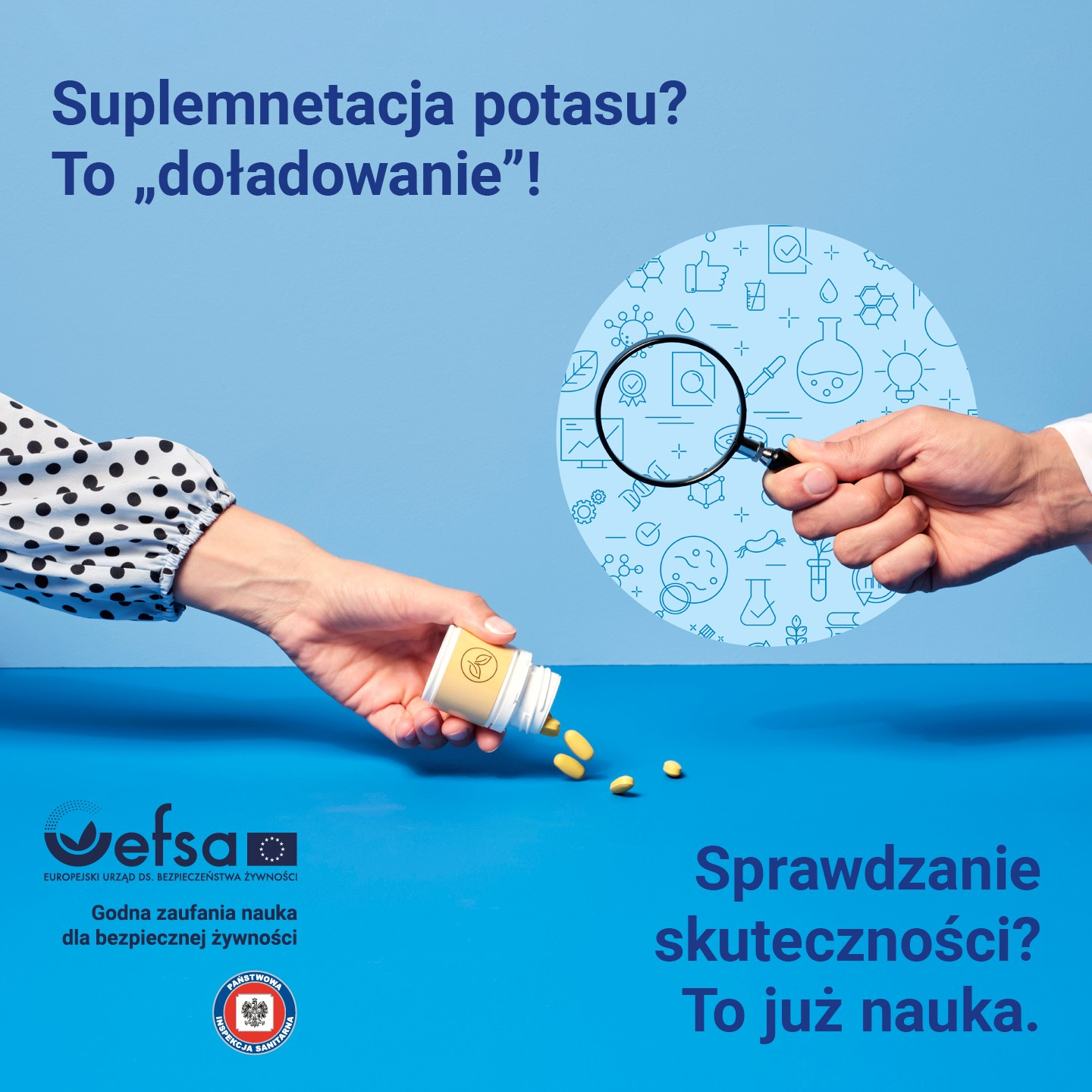 Więcej informacji na stronie kampanii: https://campaigns.efsa.europa.eu/EUChooseSafeFood/#/index-pl